。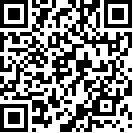 消除对妇女歧视委员会第五十五届会议2013年7月8日至26日		与审议定期报告有关的议题和问题清单		古巴	会前工作组审议了古巴的第七次和第八次合并定期报告(CEDAW/C/CUB/7-8)。宪法、立法和体制框架1.	如第32和第314段 所述，在报告编制之时，经修改的《家庭法典》初稿草案已经进入了当前的立法议程表。请提供资料，说明《家庭法典》草案的现况，并详细介绍该法典为纳入注重性别平等的正确观点而列入的新规定。2.	报告承认，除其他以外，由于获得能够明确暴露直接和间接歧视现象的定性和科学的统计信息尤其对司法部门仍是一项挑战，缔约国妇女所遭受的歧视尚未得到充分的了解和认识。请提供资料，说明特别是司法部门为规定定期收集和分析数据而采取的措施，以了解缔约国妇女遭受歧视的实际情况。提高妇女地位国家机制3.	请提供资料，说明按照委员会此前结论意见(CEDAW/C/CUB/CO/6，第16段)中的建议，为加强古巴妇女联合会，向其提供协调执行《公约》所必要的财政和人力资源而采取的步骤。4.	报告提及1997年北京会议后续跟踪国家行动计划，其中涵盖了《北京行动纲要》中包含的关键领域以及与《公约》有关的其他领域。请提供资料，说明是否为执行《公约》构思了具体的国家行动计划。5.	第47段表示，在报告编写之时，缔约国正在筹备第三届全国评估研讨会，以对《北京行动纲要》以及旨在提高妇女地位的各项政策的执行进行评估。请提供资料，说明评估结果，以及缔约国为提高妇女地位采取的措施。定型观念和文化习俗6.	第129段承认，由于那个保守且充满性别歧视的社会所残留的某些与信仰、偏见及文化模式相联系的主观性因素的存在，妇女被提名为候选人以及在选举中当选仍然受到影响。在那个社会中，工作和公共权力仅仅属于男性，女性则被拴在灶台旁，被束缚在家务劳动中。第24段表示，对关于女工生育的第234(2003)号法令的评估表明，强化旨在实现平等的法律框架，改变重男轻女的态度和性别陈规定型观念的工作仍不充分。请提供资料，说明为加强该法令以及克服阻碍妇女社会地位提高的性别歧视定型观念所采取的措施。暴力侵害妇女行为7.	第33段表示，对妇女遭受歧视以及虐待和暴力侵害事例缺乏充分投诉往往导致错误认为这些现象并不存在。请提供资料，说明为提高所有相关的利益攸关方对这种现象的认识而开展的运动，包括通过媒体进行的宣传。还请提供资料，说明根据年龄、地点和其他社会经济标准考虑到暴力侵害妇女行为的维度、类型和表现方式，建立了何种对暴力侵害妇女行为的投诉进行登记的机制。8.	第103段表示，缔约国正在对一个确保在卫生系统内为暴力受害者和施暴者提供更为专业的帮助的项目进行分析。该段还表示，正在继续进行一项研究，以确定从预防和教育的角度起草一项纳入家庭暴力概念和处理家庭暴力的法规、法律或法令是否适当和可行。请说明将向暴力受害者和施暴者提供何种类型的专业帮助，并提供关于该项目现状的最新资料。请提供资料，说明对家庭暴力现象的研究成果，以及采取了哪些措施以确保法律草案的规定在制裁施暴者，向受害者提供充分的补救办法和援助之外，还能体现出预防和教育的初衷。贩运妇女和利用妇女卖淫营利9.	尽管报告中提到了一系列防止和打击贩运妇女和女孩的措施，但没有提供关于全面协调政策的资料。请说明为了在利益攸关方之间进行协调以解决贩运妇女及利用妇女卖淫而营利的问题所制订的政策。第124段表示，现行《刑法典》对贩卖和贩运未成年人的行为施以惩罚。请说明缔约国是否考虑通过全面打击人口贩运的立法并修订《刑法典》，从而对贩卖和贩运包括妇女在内的所有人的行为进行惩治。请说明缔约国是否有意加入《联合国打击跨国有组织犯罪公约关于预防、禁止和惩治贩运人口特别是妇女和儿童行为的补充议定书》。10.	在其此前的结论意见(CEDAW/C/CUB/CO/6，第22段)中，委员会请缔约国进行调查研究，找到导致妇女卖淫的根源并采取措施阻止男性嫖娼需求。请提供资料，说明为执行该请求所采取的措施。11.	第113段表示，缔约国对卖淫采取明确的零容忍政策。然而，卖淫并不构成犯罪行为。报告表示，缔约国实施了安全措施，旨在对具有反社会行为以及从事卖淫活动的妇女进行再教育，例如将她们送进康复中心。请提供资料，说明如何对反社会行为进行定义，以及施加安全措施的标准，并请说明是否就此问题的管理制订了程序。请说明是否对在人口贩运、利用妇女卖淫而营利以及色情旅游中沦为受害者的妇女和女孩采取了康复措施。健康12.	在其此前的结论意见(CEDAW/C/CUB/CO/6，第28段)中，委员会请缔约国提供全面资料，说明所采取的措施的范围和影响，以及按年龄、农村和城市地区分列的能够反映一段时间以来趋势的堕胎发生率数据。请提供所请求的资料。13.	第230段表示，缔约国在满足计划生育需求，包括对优质避孕措施的需求方面面临困难。请提供资料，说明为清除这方面的障碍采取的措施。就业14.	在第32段中，缔约国表示建议深化对劳工问题的研究。请提供资料，说明缔约国计划对就业领域的哪些规定进行修正，以增进妇女在劳动市场中的参与程度，并处理工作场所发生的就业歧视和性骚扰问题。15.	在第16段中，缔约国表示最近颁布了关于自营职业的规定(劳动和社会保障部的第32号决议，以及关于自营职业者特别安排的2010年9月30日第278号法令)。请提供资料，说明与参与其他就业类型的妇女相比，自营职业者妇女得到了哪些社会保障计划的保护。16.	第50段到52段提到妇女就业委员会接收、处理和经办与劳动歧视案件有关的任何投诉。请提供资料，说明这些委员会为处理在公共和私营部门，包括自营职业部门发生的就业歧视案件采取的措施。残疾妇女17.	第236段表示，缔约国有26家服务于生理和心理残疾人士的寄宿和半寄宿制残疾人之家。尚不清楚对这些中心安置残疾妇女和女孩进行管理的法律框架，以及是否采取了措施以确保精神保健政策和医疗保健服务的提供得到有关人员的自由且知情同意。还请介绍是否有专门针对残疾妇女和女孩的需要的残疾人之家。请提供资料，说明在制订残疾妇女行动计划方面采取的措施。农村妇女18.	第281段表示，妇女在糖业部门从业人员中占22%，在该部门高层职位中占9%。第285段表示，全国小农协会中女会员的人数仅占18.3%。请提供资料，说明为增强农村妇女权能，包括提高她们在决策性职位以及粮食安全方案中的代表权采取的措施。19.	请说明缔约国的农村妇女是否由于其传统社会地位而更易遭受贫穷和暴力的伤害。请提供资料，说明为解决该问题制订的战略。自然灾害20.	在本报告所述期间，缔约国遭受了三次飓风袭击带来的灾难性后果。请提供资料，说明为鼓励妇女参与备灾和灾后管理工作采取的措施。